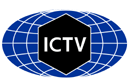 The International Committee on Taxonomy of VirusesTaxonomy Proposal Form, 2024 Part 1a: Details of taxonomy proposalsPart 1b: Taxonomy Proposal Submission Part 1c: Feedback from ICTV Executive Committee (EC) meeting <To be completed by the subcommittee chair after EC evaluation>Part 1d: Revised Taxonomy Proposal Submission <To be completed for the revised version>Enter date of the revised version. Part 3: TAXONOMIC PROPOSAL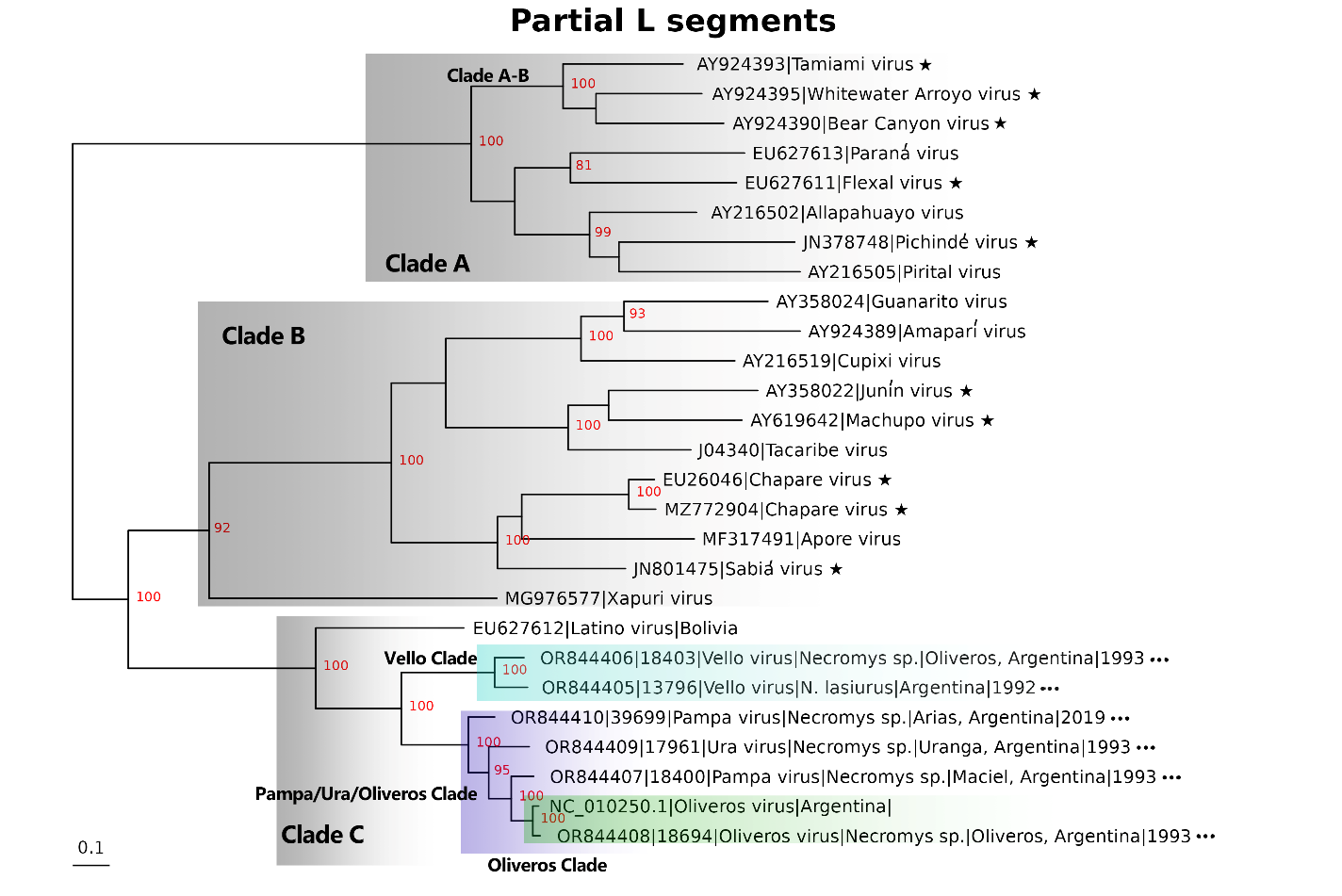 Figure 1. Inferred phylogenetic relationships generated by maximum likelihood using partial Mammarenavirus L nucleotide segments (1744/7472 bp). Major clades are labeled (A–B through C), and minor clades in Clade C are highlighted, trees are midpoint rooted, and bootstrap support (n = 1000 iterations) is highlighted in red on each node. Black stars indicate mammarenaviruses from the Americas that are known to cause human infections. Three dots indicate sequences generated in this work. Purple highlighting indicates the Pampa/Ura/Oliveros virus clade, green highlighting outlines the Oliveros virus clade, and turquoise highlighting outlines the Vello virus clade. Figure 2: Inferred nucleotide-based phylogenetic relationships generated by maximum likelihood using all publicly available full-length L segment sequences for Pan-American species of the Mammarenavirus genus. Major clades are labeled, trees are midpoint rooted, and bootstrap support (n=1000 iterations) is highlighted in red on each node. Black stars indicate which Mammarenaviruses in the Americas that are known to cause human infections. Three dots indicate sequences generated in this work Three dots indicate sequences generated in this work.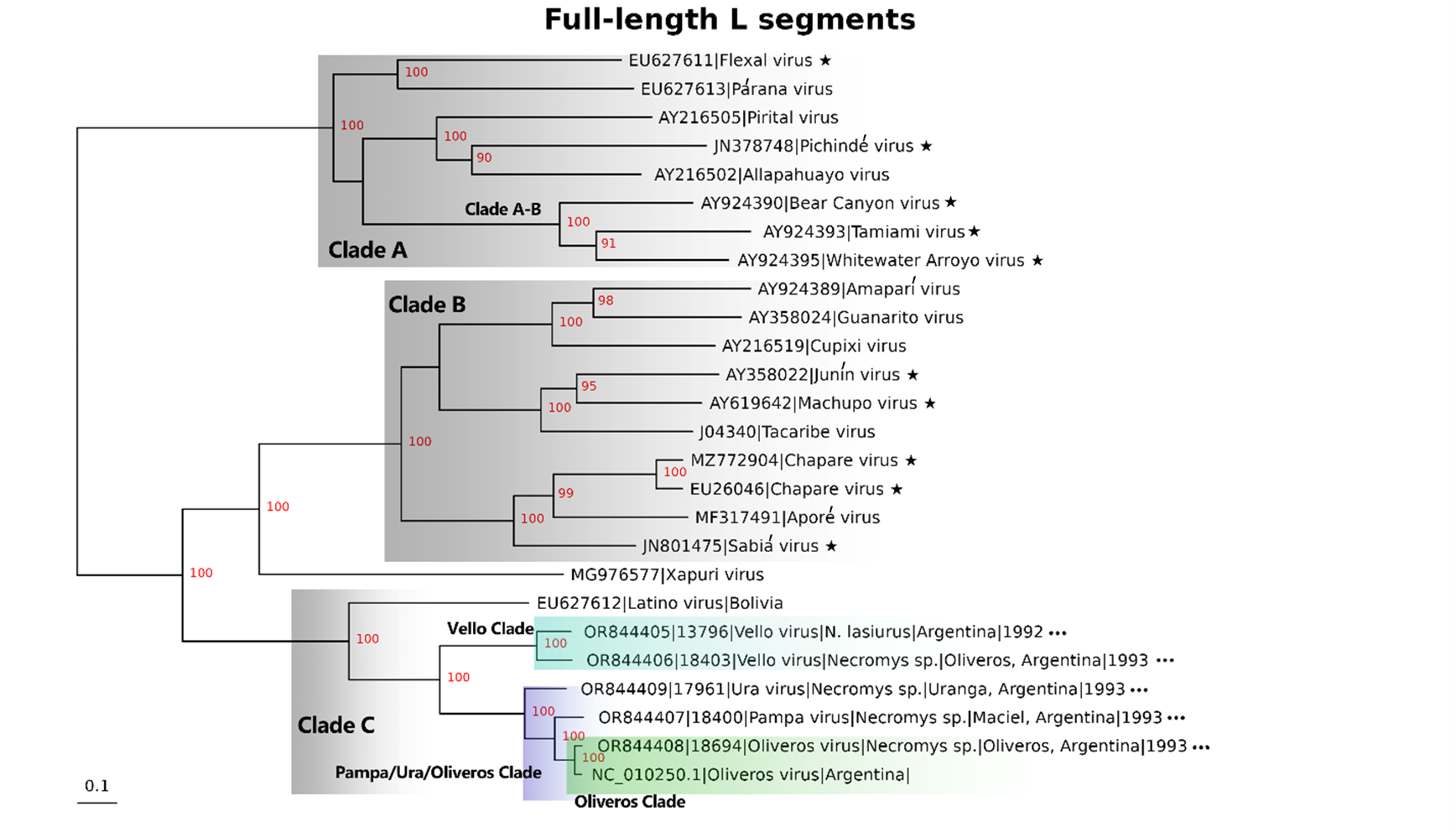 Table 1. Comparison of L segment nucleotide percent identity between full-length and partial clade C Mammarenavirus sequences. Red highlighting indicates a percent similarity below the ICTV threshold for Mammarenavirus species demarcation.Table 2. Full-length Mammarenavirus species demarcation. Viruses marked with a red diamond indicate proposed virus name. Checkmarks and green highlighting indicate that a genome has satisfied species demarcation criteria. Asterisk indicates that the sequence meets species demarcation against all but one other sequence.Title:   Create one new species in the genus Mammarenavirus (Bunyavirales: Arenaviridae]Create one new species in the genus Mammarenavirus (Bunyavirales: Arenaviridae]Code assigned: <to be assigned by ICTV officers>Author(s), affiliation and email address(es):  Author(s), affiliation and email address(es):  Author(s), affiliation and email address(es):  Author(s), affiliation and email address(es):  Name Affiliation Email address Corresponding author(s)  Shedroff ESViral Special Pathogens Branch, The Centers for Disease Control and Prevention, 1600 Clifton Rd.,Atlanta, GA 30329Ubu2@cdc.govMartin MLInstituto Nacional de Enfermedades Virales Humanas Dr. Julio I. Maiztegui, Monteagudo 2510, Pergamino 2700, Argentinamalalamar@gmail.comWhitmer SLMViral Special Pathogens Branch, The Centers for Disease Control and Prevention, 1600 Clifton Rd.,Atlanta, GA 30329Evk3@cdc.govXBrignone JInstituto Nacional de Enfermedades Virales Humanas Dr. Julio I. Maiztegui, Monteagudo 2510, Pergamino 2700, Argentinajubrignone@yahoo.com.arGarcia JBInstituto Nacional de Enfermedades Virales Humanas Dr. Julio I. Maiztegui, Monteagudo 2510, Pergamino 2700, Argentinajorgebgarcia@gmail.comSen CInstituto Nacional de Enfermedades Virales Humanas Dr. Julio I. Maiztegui, Monteagudo 2510, Pergamino 2700, Argentinacarinanoesen@gmail.comNazar YInstituto Nacional de Enfermedades Virales Humanas Dr. Julio I. Maiztegui, Monteagudo 2510, Pergamino 2700, Argentinaynazar@anlis.gob.arFabbri CInstituto Nacional de Enfermedades Virales Humanas Dr. Julio I. Maiztegui, Monteagudo 2510, Pergamino 2700, Argentinacintiafabbri@yahoo.com.arMorales-Betoulle MViral Special Pathogens Branch, The Centers for Disease Control and Prevention, 1600 Clifton Rd.,Atlanta, GA 30329Fof7@cdc.govMendez JAPan American Health Organization, 525 23rd St. New World, Washington, DC 20037, USAricoj@paho.orgMontgomery JMViral Special Pathogens Branch, The Centers for Disease Control and Prevention, 1600 Clifton Rd.,Atlanta, GA 30329Ztq9@cdc.govMorales MAInstituto Nacional de Enfermedades Virales Humanas Dr. Julio I. Maiztegui, Monteagudo 2510, Pergamino 2700, ArgentinaMorales.mariaalejandra@yahoo.com.arKlena JDViral Special Pathogens Branch, The Centers for Disease Control and Prevention, 1600 Clifton Rd.,Atlanta, GA 30329Irc4@cdc.govICTV Subcommittee:.ICTV Subcommittee:.ICTV Subcommittee:.ICTV Subcommittee:.Animal DNA Viruses and RetrovirusesBacterial virusesAnimal minus-strand and dsRNA virusesXFungal and protist virusesAnimal positive-strand RNA virusesPlant virusesArchaeal virusesGeneral -Submit to Proposals SecretaryList the ICTV Study Group(s) that have seen or have been involved in creating this proposal:.Arenaviridae Study GroupOptional – complete only if formally voted on by an ICTV Study Group: Optional – complete only if formally voted on by an ICTV Study Group: Optional – complete only if formally voted on by an ICTV Study Group: Optional – complete only if formally voted on by an ICTV Study Group: Study GroupNumber of membersNumber of membersNumber of membersStudy GroupVotes in supportVotes againstNo voteASG1000Submission date:  24/05/2024Executive Committee Meeting Decision code:XA – AcceptAc – Accept subject to revision by relevant subcommittee chair. No further vote requiredU – Accept without revision but with re-evaluation and email vote by the ECUc – Accept subject to revision and re-evaluation and email vote by the ECUd – Deferred to the next EC meeting, with an invitation to revise based on EC commentsJ - RejectW - WithdrawnComments from the Executive Committee:Response of proposer: Please describe in detail how you have responded to the EC meeting feedbackRevision date:  DD/MM/YYYYName of accompanying Excel module: 2024.xxxM.N.v1.Mammarenavirus_1nsp.xlsxTaxonomic changes proposed: Taxonomic changes proposed: Taxonomic changes proposed: Taxonomic changes proposed: Establish new taxonXSplit taxonAbolish taxonMerge taxonMove taxonPromote taxonRename taxonDemote taxonMove and renameIs any taxon name used here derived from that of a living person:   Is any taxon name used here derived from that of a living person:         NTaxon namePerson from whom the name is derivedAttached XAbstract of Taxonomy Proposal: Taxonomic rank(s) affected: Hareavirales: Arenaviridae: MammarenavirusDescription of current taxonomy:   Eleven genomes representing four species of American Mammarenavirus clade C were present in public records. An additional 13 clade C Mammarenavirus genomes were added to public records following the sequencing of Mammarenavirus-positive rodent samples collected in Argentina from 1990-2020. Proposed taxonomic change(s): Establishment of one new species in genus Mammarenavirus for a new virus named vello virus, identified following the sequencing of Mammarenavirus-positive rodent samples collected in Argentina from 1990-2020.Justification: Two of the L segment sequences of 13 clade C mammarenavirus genomes identified following the sequencing of mammareanvirus-positive rodent samples collected in Argentina from 1990-2020, meet current demarcation species criteria for genus Mammarenavirus. We propose the two isolates described by Shedroff and Martin et al. to represent one new virus named “vello virus” and to assign vello virus to a new species, Mammarenavirus vello. Text of Taxonomy proposal:  Proposed taxonomic change(s): Addition of a new species to genus MammarenavirusThe current Mammarenavirus species demarcation thresholds require less than 80% S segment nucleotide identity and less than 76% L segment nucleotide identity [1]. The described vello virus genomes described by Shedroff and Martin et al. exhibit 70.8% L segment nucleotide identity to their closest ancestor, indicating that by L segment diversity, they may be characterized as representing a novel virus belonging to a new species (Table 1-2). Additionally, pairwise sequence comparison (PASC) indicated 69.35% nucleotide identity to Oliveros virus (GenBank accession AY216514), the closest ancestor to vello virus. This relationship is supported by phylogenetic analysis which suggests a distinct clade containing genomes that differ from the Mammarenavirus oliverosense clade (Figure 1-2). The proposed species currently satisfies species demarcation criteria for the L segment, however it does not meet the S segment or nucleoprotein demarcation criteria (Table 2) [2]. In previous cases where a virus satisfies criteria for only one segment, the ICTV Arenaviridae Study Group (ASG) reports that the L segment dissimilarity has been a deciding factor [3]. We propose the two isolates described by Shedroff and Martin et al. to represent one new virus named “vello virus” and to assign vello virus to a new species, Mammarenavirus vello. The classification of this virus as a member of a novel species is also supported by its association with bolo mice (Necromys lasiurus) in the northern provinces of Argentina. Additionally, phylogenetic analysis of American mammarenaviruses reveals strong bootstrap values to support a distinct “vello virus” sister lineage sharing a common ancestor with all other clade C Mammarenaviruses (Figure 1). Vello virus originates from Oliveros, Argentina. As the species name Mammarenavirus oliverosense is already in use, we propose to name the new species “Mammarenavirus vello” for vello virus. The term “vello” describes the fur on a mouse’s tail. Various types of bolo mouse (members of genus Necromys) can serve as the natural reservoir for this virus.References:   1.	Radoshitzky, S.R., et al., ICTV Virus Taxonomy Profile: Arenaviridae 2023. J Gen Virol, 2023. 104(9), 2.2.	Shedroff, E., et al., Novel Oliveros-like Clade C Mammarenaviruses from Rodents in Argentina, 1990–2020. Viruses, 2024. 16(3): p. 340.3.	Kuhn, J.H., Personal Communication. 2023.Tables, FiguresAY216514, Oliveros virusIsolate 18694, Oliveros virusIsolate 18400, Pampa virusIsolate 17961,    Ura virusIsolate 18403, vello virus Isolate 13796, vello virus EU627612, Latino virusAY216514, Oliveros virusIsolate 18694, Oliveros virus96.6%Isolate 18400, Pampa virus89.4%89.2%Isolate 17961,    Ura virus83.0%82.8%83.1%Isolate 18403, vello virus 68.8%68.6%70.8%69.6%Isolate 13796, vello virus 70.4%69.8%70.8%70.4%82.9%EU627612, Latino virus67.4%64.0%64.0%64.2%64.2%64.2%Full L-segment nucleotide percent identityFull L-segment nucleotide percent identityFull L-segment nucleotide percent identityFull L-segment nucleotide percent identityFull L-segment nucleotide percent identityFull L-segment nucleotide percent identityFull L-segment nucleotide percent identityIsolate 18694     Oliveros virusIsolate 13796                  vello virus✦Isolate 18403                      vello virus✦Isolate 18400         Pampa virusIsolate 17961                     Ura virus✦Meets S segment criteria 
<80% nucleotide identitynonononoYes*Meets NP criteria            
 <88% amino acid similaritynononononoMeets L segment criteria 
<76% nucleotide identitynoYes                                         (same species as 18403)Yes                                             (same species as 13796)nono